InnviðaráðuneytiðSkrifstofa sveitarfélaga og byggðamála					Reykjavík, 27. mars 2023.150 REYKJAVÍKEfni: Umsögn Mannréttindaskrifstofu Íslands um drög að frumvarpi til laga um Jöfnunarsjóð sveitarfélaga.Mannréttindaskrifstofa Íslands (MRSÍ) hefur ákveðið að taka framangreind frumvarpsdrög til umsagnar. Styður skrifstofan efni frumvarpsins og fagnar því einkum að framlögum vegna nemenda með íslensku sem annað mál verði einnig úthlutað til Reykjavíkurborgar, sbr c-lið 12. gr. frumvarpsins. Mikil aukning hefur orðið á þörf fyrir kennslu nemenda með íslensku sem annað tungumál og mikil útgjaldaaukning hefur átt sér stað vegna kennslu þessara nemenda hjá Reykjavíkurborg síðustu árin. Því er eðlilegt að Reykjavíkurborg hljóti framlög úr sjóðnum vegna nemenda með íslensku sem annað tungumál enda þjónustar Reykjavíkurborg stóran hluta þessara nemenda á landsvísu. Telur skrifstofan hér um jafnréttismál að ræða. Með framlögum til Reykjavíkurborgar, til jafns við önnur sveitarfélög vegna kennslu barna með íslensku sem annað tungumál, er lagður grunnur að því að tryggja jafnan aðgang barna á landsvísu að menntun sem undirbýr þau undir virka þátttöku í samfélaginu og nám á öðrum skólastigum. Virðingarfyllst,f.h. Mannréttindaskrifstofu Íslands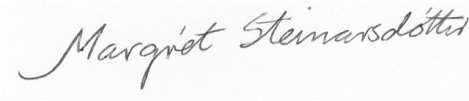 ------------------------------Margrét Steinarsdóttir, framkvæmdastjóri